Nombre del profesor____________________________________________________________________________________________________________   Programa al que pertenece _______________________________________________________________________________________________________Asignaturas que acompaña _______________________________________________________________________________________________________Consideraciones previas:El propósito de formación de la UNAULA se desarrolla en el marco de un currículo problematizador, con enfoque socio crítico.La UNAULA define las competencias genéricas como “aquellas comunes a todas las profesiones, que se relacionan en la práctica integrada de saberes, acciones y actitudes, requeridas y transferibles en diversos contextos” (UNAULA, Acuerdo 121, 2020).Las competencias genéricas que la UNAULA declara, son: 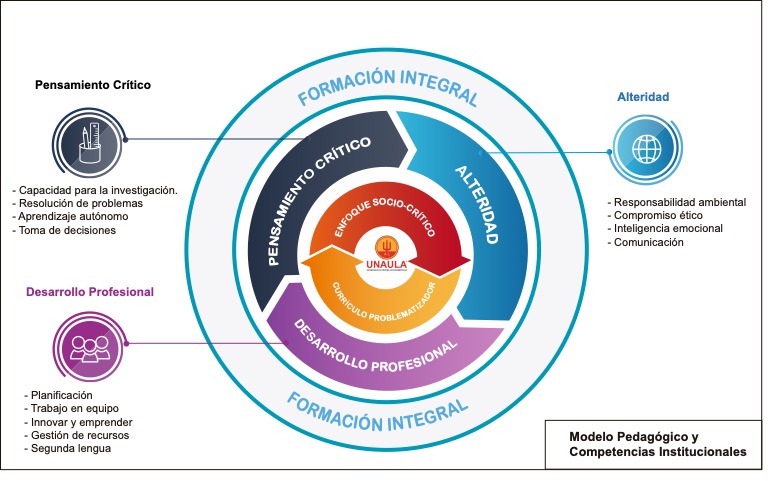 Con el propósito de integrar las competencias genéricas UNAULA, al proceso formativo, le solicitamos responder las siguientes preguntas:PreguntasCompetencias GenéricasCompetencias GenéricasCompetencias Genéricas1. ¿Qué actividades formativas propone implementar para que el estudiante desarrolle las competencias genéricas desde la asignatura que acompaña? ALTERIDADPENSAMIENTO CRÍTICODESARROLLO PROFESIONAL1. ¿Qué actividades formativas propone implementar para que el estudiante desarrolle las competencias genéricas desde la asignatura que acompaña? 2. ¿Cuáles son las competencias específicas que considera, debe tener el profesional del programa académico al que usted pertenece, desde la asignatura que acompaña?Competencias Específicas por AsignaturaCompetencias Específicas por AsignaturaCompetencias Específicas por Asignatura2. ¿Cuáles son las competencias específicas que considera, debe tener el profesional del programa académico al que usted pertenece, desde la asignatura que acompaña?3.¿Qué pregunta problematizadora formularía desde la asignatura que acompaña para facilitar en el estudiante la articulación de teoría y práctica en contexto? Pregunta ProblematizadoraPregunta ProblematizadoraPregunta Problematizadora3.¿Qué pregunta problematizadora formularía desde la asignatura que acompaña para facilitar en el estudiante la articulación de teoría y práctica en contexto? 